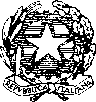 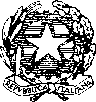 Punteggio totalizzato  	Valutazione del docente neoassunto fino a 25 punti: □ Livello NON adeguato	-	da 25 a 35 punti: □ Livello ADEGUATO    -	da 35 a 45 punti: □ Livello MOLTO BUONOIl Comitato di valutazioneVisto	l’art. 13 del DM85 del 27/10/2015 Visto		l’art. 1, comma 129 , punto 4Viste	le risultanze emergenti dall’istruttoria del docente tutor in merito alle attività formative, alle esperienze di insegnamento e partecipazione alla vita della scuola, Vista	la documentazione contenuta nel portfolio professionale,Visto	il punteggio totalizzatoSentito il colloquio finale del docente neoassuntoEsprime al dirigente scolastico il parere per :il superamento dell’anno di prova con livello MOLTO BUONOil superamento dell’anno di prova con LIVELLO ADEGUATO e si individuano le seguenti aree da migliorare per la formazione continua………………………………………………………………………………………………………………………………………………………………………………………………………………………………………………………………il NON superamento dell’anno di provaElementi emersi e motivazioni a supporto dell’attribuzione del punteggio e della proposta finale……………………………………………………………………………………………………………………………………………………………………………………………………………………………………………………………………………………………………………………………………………………………………………………………………………………………………………………………………………………………………………………………………………………………………………………………………………………………………………………………………………………………………………………………………………………………………………………………………………………………………………………………………………………………………………………………………………………………………………………………………………………………………………………………………………………………………………………………………………………………………………………………………………………………………………………………………………………………………………………………………………………………………………………………………………………………………………………………………………………………………………………………………..Il Comitato di valutazione:Il docente Tutor 	Maranello, 30 giugno 2021	Visto il DIRIGENTE SCOLASTICO               Flavia CapodicasaAREA DELLA VALUTAZIONEEVIDENZE OSSERVABILIEVIDENZE OSSERVABILIEVIDENZE OSSERVABILIEVIDENZE OSSERVABILIEVIDENZE OSSERVABILIEVIDENZE OSSERVABILIEVENTUALI NOTEAREA DELLA VALUTAZIONELIVELLO 1 (NON ADEGUATO)un punto per ogni descrittoreLIVELLO 1 (NON ADEGUATO)un punto per ogni descrittoreLIVELLO 2 (ADEGUATO)due punti per ogni descrittoreLIVELLO 2 (ADEGUATO)due punti per ogni descrittoreLIVELLO 3 (MOLTO BUONO)tre punti per ogni descrittoreLIVELLO 3 (MOLTO BUONO)tre punti per ogni descrittoreEVENTUALI NOTEAREA CULTURALE- DISCIPLINAREConosce sommariamente le Indicazioni Nazionali e le disciplineFatica	a	intravedere	le	connessioni interdisciplinariSvolge attività di progettazione-relativamente organica e in modo individualeConosce le Indicazioni Nazionali e le discipline Realizza attività didattiche interdisciplinariTende al raccordo tra la progettazione individuale e quella collegialeConosce in modo approfondito le Indicazioni Nazionali e le disciplineRealizza abitualmente attività didattiche volte allo sviluppo di collegamenti interdisciplinari orientati alle competenzeRaccorda con sistematicità la progettazione individuale con quella collegiale e di istitutoAREA DIDATTICO- METODOLOGICAPresenta alcune difficoltà nel gestire la classe, non si sforza di creare un clima di classe positivo e di promuovere situazioni di dialogo e di scambioNon accompagna le proposte didattiche con la spiegazione delle scelte e dei criteri attuati Non ricerca e non sperimenta modalità didattiche innovative, se lo fa non ha ben chiariobiettivi e modalità.Ha una buona tenuta della classe, cerca di creare un clima di classe positivo, promuove situazioni di dialogo e valorizza la partecipazione attivaChiarisce le finalità delle proposte didattiche e i criteri di valutazione nell’ottica di sviluppo di conoscenze e competenzeRicerca e sperimenta modalità didattiche innovative, differenziate e inclusive in modooccasionaleGestisce e coordina la classe con sicurezza, crea un clima di classe positivo, pratica l’ascolto attivo, utilizza l’errore come valore aggiunto in ottica di miglioramentoDefinisce obiettivi in modo chiaro e osservabile, utilizza criteri e strumenti di valutazione nell’ottica di sviluppo di conoscenze e competenzeRicerca e sperimenta modalità didattiche innovative, differenziate e inclusiveAREA DELL’ORGANIZZAZIONESi relaziona in modo poco efficace con colleghi e famigliePartecipa poco attivamente ai gruppi di lavoro e agli organi collegiali o partecipa con proposte non costruttiveFatica a riconoscere e prevedere problemi organizzativi e di funzionamentoSi relaziona in modo generalmente efficace con colleghi e famigliePartecipa agli organi collegiali a gruppi di lavoro contribuendo alla realizzazione del POF e del piano di MiglioramentoContribuisce alla soluzione di problemi organizzativi e di funzionamentoSi relaziona in modo positivo e comunicativamente efficace con colleghi e famigliePartecipa agli organi collegiali e a gruppi di lavoro dando il proprio apporto personale contribuendo alla realizzazione del POF e del piano di miglioramento Prevede, riconosce, affronta e risolve problemi organizzativi e di funzionamentoAREA PROFESSIONALEPossiede riferimenti teorici e culturali approssimativiLa pratica didattica non viene arricchita dalla partecipazione attiva a percorsi formativiNon coglie la visione complessiva del sistema e fatica ad assumere incarichi e portarli a buon finePossiede riferimenti teorici e culturali che collega alla propria pratica didatticaTraduce parte delle esperienze formative nella pratica didatticaSi assume parziali incarichi, offrendo contributi per la funzionalità del sistemaPossiede solidi riferimenti teorici e culturali, li argomenta e li interpreta alla luce della propria pratica didattica ponendosi domandeTraduce le esperienze formative nella pratica didattica mettendo in atto attività di ricerca, studio e approfondimentoAssume responsabilità e incarichi per il funzionamento generale del sistemaCOLLOQUIO FINALEE DOCUMENTAZIONE PRODOTTA RIFERITA ALL’ANNO DI PROVAArgomenta con fatica la scelta della propria area di ricercaPresenta i materiali prodotti e le esperienze fatte in modo poco efficaceDimostra una scarsa capacità di riflessione critica sul proprio percorsoArgomenta la scelta della propria area di ricercaI materiali prodotti e le esperienze risultano significativi e sono presentati in modo adeguato Dimostra un’adeguata capacità di riflessione critica sul proprio percorsoArgomenta con efficacia il proprio percorso dell’anno di prova e la scelta della propria area di ricercaI materiali prodotti e le esperienze risultano coerenti, significative e ricche, presentate in modo motivato e interessanteDimostra un’ottima capacità di riflessione critica sul proprio percorso e mette in luce criticità in modocostruttivo e propositivo